1.1	النظر في منح توزيع لخدمة الهواة في الإقليم 1 في نطاق التردد MHz 54-50 وفقاً للقرار 658 (WRC-15)؛مقدمةيدعو القرار 658 (WRC-15) قطاع الاتصالات الراديوية:1	إلى دراسة احتياجات خدمة الهواة من الطيف في الإقليم 1 في نطاق التردد MHz 54-50؛2	إلى دراسة التقاسم بين خدمة الهواة والخدمة المتنقلة والخدمة الثابتة، وخدمة التحديد الراديوي للموقع والخدمة الإذاعية، وضمان حماية هذه الخدمات، مع مراعاة نتائج الدراسات أعلاه.المقترحيُقترح تعديل المادة 5 من لوائح الراديو (الأسلوب B1 في تقرير الاجتماع التحضيري للمؤتمر) وحذف القرار 658 (WRC-15)، على النحو المبين في الملحق بهذه الوثيقة.المـادة 5توزيع نطاقات الترددالقسم IV  -  جدول توزيع نطاقات التردد
(انظر الرقم 1.2)MOD	RCC/12A1/1#50226MHz 75,2-47الأسباب:	هذه التعديلات ضرورية لدعم توزيع نطاق التردد MHz 50,280-50,080 لخدمة الهواة.ADD	RCC/12A1/2#50231C11.5	باستثناء البلدان المدرجة في الرقم 169.5، يجب ألا تتسبب محطات الهواة في النطاق MHz 50,280-50,080 في حدوث تداخل ضار برادارات رصد خصائص الرياح القائمة أو المخطط لها العاملة في خدمة التحديد الراديوي للموقع، وألا تطالب بالحماية منها.     (WRC-19)الأسباب:	تُستبعد، عن طريق هذه الحاشية، البلدان التي سبق فيها توزيع النطاق المعني لخدمة الهواة على أساس أولي.ADD	RCC/12A1/3#50232D11.5	باستثناء البلدان المدرجة في الرقم 169.5، يوجب استخدام خدمة الهواة لنطاق التردد MHz 50,280-50,080 على الإدارة المعنية الحصول على موافقة الإدارات التي يمكن أن تتأثر خدمتها الإذاعية. ولتحديد الإدارات التي يحتمل تأثرها في الإقليم 1، يجب ألا تتجاوز شدة المجال القيمة dB(μV/m) 6 على ارتفاع m 10 فوق الأرض لنسبة %10 من الوقت عند حدود أراضي أي إدارة أخرى.     (WRC-19)الأسباب:	تحدد هذه الحاشية المعايير الناظمة لاستخدام محطات الهواة على حدود أراضي البلدان التي تشغَّل فيها الخدمة الإذاعية في نطاق التردد هذا.SUP	RCC/12A1/4#50225القرار 658 (WRC-15)توزيع لخدمة الهواة في الإقليم 1 في نطاق التردد MHz 54-50الأسباب:	هذا القرار غير مطلوب بعد أن اكتملت دراسة إمكانية توزيع لخدمة الهواة في الإقليم 1 في النطاق MHz 45-50.___________المؤتمر العالمي للاتصالات الراديوية (WRC-19)شرم الشيخ، مصر، 28 أكتوبر - 22 نوفمبر 2019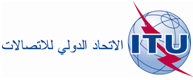 الجلسة العامةالإضافة 1
للوثيقة 12-A20 يونيو 2019الأصل: بالروسيةمقترحات مشتركة مقدمة من الكومنولث الإقليمي في مجال الاتصالاتمقترحات مشتركة مقدمة من الكومنولث الإقليمي في مجال الاتصالاتمقترحات بشأن أعمال المؤتمرمقترحات بشأن أعمال المؤتمربند جدول الأعمال 1.1بند جدول الأعمال 1.1التوزيع على الخدماتالتوزيع على الخدماتالتوزيع على الخدماتالإقليم 1الإقليم 2الإقليم 3-47إذاعية165.5   164.5   163.5   162A.5
   169.550-47ثابتةمتنقلة50-47ثابتةمتنقلةإذاعية
162A.5-إذاعية165.5   164.5   162A.5
   169.5
54-50		هواة	170.5   168.5   167A.5   167.5   162A.554-50		هواة	170.5   168.5   167A.5   167.5   162A.5-إذاعية165.5   164.5   162A.5
   169.554-50		هواة	170.5   168.5   167A.5   167.5   162A.554-50		هواة	170.5   168.5   167A.5   167.5   162A.568-إذاعية68-54إذاعيةثابتةمتنقلة68-54ثابتةمتنقلةإذاعية165.5   164.5   163.5   162A.5 
 171.5
172.5
162A.5